2024 Calendar2024 Calendar2024 Calendar2024 Calendar2024 Calendar2024 Calendar2024 Calendar2024 Calendar2024 Calendar2024 Calendar2024 Calendar2024 Calendar2024 Calendar2024 Calendar2024 Calendar2024 Calendar2024 Calendar2024 Calendar2024 Calendar2024 Calendar2024 Calendar2024 Calendar2024 Calendar2024 Calendar2024 CalendarTanzaniaTanzaniaJanuaryJanuaryJanuaryJanuaryJanuaryJanuaryJanuaryFebruaryFebruaryFebruaryFebruaryFebruaryFebruaryFebruaryFebruaryMarchMarchMarchMarchMarchMarchMarch2024 Holidays for TanzaniaMoTuWeThFrSaSuMoTuWeThFrSaSuMoMoTuWeThFrSaSuJan 1	New Year’s DayJan 2	Zanzibar Revolution DayMar 29	Good FridayMar 31	Easter SundayApr 1	Easter MondayApr 7	Karume DayApr 10	End of Ramadan (Eid al-Fitr)Apr 26	Union DayMay 1	Labour DayJun 16	Feast of the Sacrifice (Eid al-Adha)Jul 7	Saba Saba DayAug 8	Nane Nane DaySep 15	Maulid DayOct 14	Nyerere DayDec 9	Independence DayDec 25	Christmas DayDec 26	Christmas Day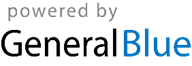 12345671234123Jan 1	New Year’s DayJan 2	Zanzibar Revolution DayMar 29	Good FridayMar 31	Easter SundayApr 1	Easter MondayApr 7	Karume DayApr 10	End of Ramadan (Eid al-Fitr)Apr 26	Union DayMay 1	Labour DayJun 16	Feast of the Sacrifice (Eid al-Adha)Jul 7	Saba Saba DayAug 8	Nane Nane DaySep 15	Maulid DayOct 14	Nyerere DayDec 9	Independence DayDec 25	Christmas DayDec 26	Christmas Day891011121314567891011445678910Jan 1	New Year’s DayJan 2	Zanzibar Revolution DayMar 29	Good FridayMar 31	Easter SundayApr 1	Easter MondayApr 7	Karume DayApr 10	End of Ramadan (Eid al-Fitr)Apr 26	Union DayMay 1	Labour DayJun 16	Feast of the Sacrifice (Eid al-Adha)Jul 7	Saba Saba DayAug 8	Nane Nane DaySep 15	Maulid DayOct 14	Nyerere DayDec 9	Independence DayDec 25	Christmas DayDec 26	Christmas Day15161718192021121314151617181111121314151617Jan 1	New Year’s DayJan 2	Zanzibar Revolution DayMar 29	Good FridayMar 31	Easter SundayApr 1	Easter MondayApr 7	Karume DayApr 10	End of Ramadan (Eid al-Fitr)Apr 26	Union DayMay 1	Labour DayJun 16	Feast of the Sacrifice (Eid al-Adha)Jul 7	Saba Saba DayAug 8	Nane Nane DaySep 15	Maulid DayOct 14	Nyerere DayDec 9	Independence DayDec 25	Christmas DayDec 26	Christmas Day22232425262728192021222324251818192021222324Jan 1	New Year’s DayJan 2	Zanzibar Revolution DayMar 29	Good FridayMar 31	Easter SundayApr 1	Easter MondayApr 7	Karume DayApr 10	End of Ramadan (Eid al-Fitr)Apr 26	Union DayMay 1	Labour DayJun 16	Feast of the Sacrifice (Eid al-Adha)Jul 7	Saba Saba DayAug 8	Nane Nane DaySep 15	Maulid DayOct 14	Nyerere DayDec 9	Independence DayDec 25	Christmas DayDec 26	Christmas Day293031262728292525262728293031Jan 1	New Year’s DayJan 2	Zanzibar Revolution DayMar 29	Good FridayMar 31	Easter SundayApr 1	Easter MondayApr 7	Karume DayApr 10	End of Ramadan (Eid al-Fitr)Apr 26	Union DayMay 1	Labour DayJun 16	Feast of the Sacrifice (Eid al-Adha)Jul 7	Saba Saba DayAug 8	Nane Nane DaySep 15	Maulid DayOct 14	Nyerere DayDec 9	Independence DayDec 25	Christmas DayDec 26	Christmas DayJan 1	New Year’s DayJan 2	Zanzibar Revolution DayMar 29	Good FridayMar 31	Easter SundayApr 1	Easter MondayApr 7	Karume DayApr 10	End of Ramadan (Eid al-Fitr)Apr 26	Union DayMay 1	Labour DayJun 16	Feast of the Sacrifice (Eid al-Adha)Jul 7	Saba Saba DayAug 8	Nane Nane DaySep 15	Maulid DayOct 14	Nyerere DayDec 9	Independence DayDec 25	Christmas DayDec 26	Christmas DayAprilAprilAprilAprilAprilAprilAprilMayMayMayMayMayMayMayMayJuneJuneJuneJuneJuneJuneJuneJan 1	New Year’s DayJan 2	Zanzibar Revolution DayMar 29	Good FridayMar 31	Easter SundayApr 1	Easter MondayApr 7	Karume DayApr 10	End of Ramadan (Eid al-Fitr)Apr 26	Union DayMay 1	Labour DayJun 16	Feast of the Sacrifice (Eid al-Adha)Jul 7	Saba Saba DayAug 8	Nane Nane DaySep 15	Maulid DayOct 14	Nyerere DayDec 9	Independence DayDec 25	Christmas DayDec 26	Christmas DayMoTuWeThFrSaSuMoTuWeThFrSaSuMoMoTuWeThFrSaSuJan 1	New Year’s DayJan 2	Zanzibar Revolution DayMar 29	Good FridayMar 31	Easter SundayApr 1	Easter MondayApr 7	Karume DayApr 10	End of Ramadan (Eid al-Fitr)Apr 26	Union DayMay 1	Labour DayJun 16	Feast of the Sacrifice (Eid al-Adha)Jul 7	Saba Saba DayAug 8	Nane Nane DaySep 15	Maulid DayOct 14	Nyerere DayDec 9	Independence DayDec 25	Christmas DayDec 26	Christmas Day12345671234512Jan 1	New Year’s DayJan 2	Zanzibar Revolution DayMar 29	Good FridayMar 31	Easter SundayApr 1	Easter MondayApr 7	Karume DayApr 10	End of Ramadan (Eid al-Fitr)Apr 26	Union DayMay 1	Labour DayJun 16	Feast of the Sacrifice (Eid al-Adha)Jul 7	Saba Saba DayAug 8	Nane Nane DaySep 15	Maulid DayOct 14	Nyerere DayDec 9	Independence DayDec 25	Christmas DayDec 26	Christmas Day891011121314678910111233456789Jan 1	New Year’s DayJan 2	Zanzibar Revolution DayMar 29	Good FridayMar 31	Easter SundayApr 1	Easter MondayApr 7	Karume DayApr 10	End of Ramadan (Eid al-Fitr)Apr 26	Union DayMay 1	Labour DayJun 16	Feast of the Sacrifice (Eid al-Adha)Jul 7	Saba Saba DayAug 8	Nane Nane DaySep 15	Maulid DayOct 14	Nyerere DayDec 9	Independence DayDec 25	Christmas DayDec 26	Christmas Day15161718192021131415161718191010111213141516Jan 1	New Year’s DayJan 2	Zanzibar Revolution DayMar 29	Good FridayMar 31	Easter SundayApr 1	Easter MondayApr 7	Karume DayApr 10	End of Ramadan (Eid al-Fitr)Apr 26	Union DayMay 1	Labour DayJun 16	Feast of the Sacrifice (Eid al-Adha)Jul 7	Saba Saba DayAug 8	Nane Nane DaySep 15	Maulid DayOct 14	Nyerere DayDec 9	Independence DayDec 25	Christmas DayDec 26	Christmas Day22232425262728202122232425261717181920212223Jan 1	New Year’s DayJan 2	Zanzibar Revolution DayMar 29	Good FridayMar 31	Easter SundayApr 1	Easter MondayApr 7	Karume DayApr 10	End of Ramadan (Eid al-Fitr)Apr 26	Union DayMay 1	Labour DayJun 16	Feast of the Sacrifice (Eid al-Adha)Jul 7	Saba Saba DayAug 8	Nane Nane DaySep 15	Maulid DayOct 14	Nyerere DayDec 9	Independence DayDec 25	Christmas DayDec 26	Christmas Day293027282930312424252627282930Jan 1	New Year’s DayJan 2	Zanzibar Revolution DayMar 29	Good FridayMar 31	Easter SundayApr 1	Easter MondayApr 7	Karume DayApr 10	End of Ramadan (Eid al-Fitr)Apr 26	Union DayMay 1	Labour DayJun 16	Feast of the Sacrifice (Eid al-Adha)Jul 7	Saba Saba DayAug 8	Nane Nane DaySep 15	Maulid DayOct 14	Nyerere DayDec 9	Independence DayDec 25	Christmas DayDec 26	Christmas DayJan 1	New Year’s DayJan 2	Zanzibar Revolution DayMar 29	Good FridayMar 31	Easter SundayApr 1	Easter MondayApr 7	Karume DayApr 10	End of Ramadan (Eid al-Fitr)Apr 26	Union DayMay 1	Labour DayJun 16	Feast of the Sacrifice (Eid al-Adha)Jul 7	Saba Saba DayAug 8	Nane Nane DaySep 15	Maulid DayOct 14	Nyerere DayDec 9	Independence DayDec 25	Christmas DayDec 26	Christmas DayJulyJulyJulyJulyJulyJulyJulyAugustAugustAugustAugustAugustAugustAugustAugustSeptemberSeptemberSeptemberSeptemberSeptemberSeptemberSeptemberJan 1	New Year’s DayJan 2	Zanzibar Revolution DayMar 29	Good FridayMar 31	Easter SundayApr 1	Easter MondayApr 7	Karume DayApr 10	End of Ramadan (Eid al-Fitr)Apr 26	Union DayMay 1	Labour DayJun 16	Feast of the Sacrifice (Eid al-Adha)Jul 7	Saba Saba DayAug 8	Nane Nane DaySep 15	Maulid DayOct 14	Nyerere DayDec 9	Independence DayDec 25	Christmas DayDec 26	Christmas DayMoTuWeThFrSaSuMoTuWeThFrSaSuMoMoTuWeThFrSaSuJan 1	New Year’s DayJan 2	Zanzibar Revolution DayMar 29	Good FridayMar 31	Easter SundayApr 1	Easter MondayApr 7	Karume DayApr 10	End of Ramadan (Eid al-Fitr)Apr 26	Union DayMay 1	Labour DayJun 16	Feast of the Sacrifice (Eid al-Adha)Jul 7	Saba Saba DayAug 8	Nane Nane DaySep 15	Maulid DayOct 14	Nyerere DayDec 9	Independence DayDec 25	Christmas DayDec 26	Christmas Day123456712341Jan 1	New Year’s DayJan 2	Zanzibar Revolution DayMar 29	Good FridayMar 31	Easter SundayApr 1	Easter MondayApr 7	Karume DayApr 10	End of Ramadan (Eid al-Fitr)Apr 26	Union DayMay 1	Labour DayJun 16	Feast of the Sacrifice (Eid al-Adha)Jul 7	Saba Saba DayAug 8	Nane Nane DaySep 15	Maulid DayOct 14	Nyerere DayDec 9	Independence DayDec 25	Christmas DayDec 26	Christmas Day89101112131456789101122345678Jan 1	New Year’s DayJan 2	Zanzibar Revolution DayMar 29	Good FridayMar 31	Easter SundayApr 1	Easter MondayApr 7	Karume DayApr 10	End of Ramadan (Eid al-Fitr)Apr 26	Union DayMay 1	Labour DayJun 16	Feast of the Sacrifice (Eid al-Adha)Jul 7	Saba Saba DayAug 8	Nane Nane DaySep 15	Maulid DayOct 14	Nyerere DayDec 9	Independence DayDec 25	Christmas DayDec 26	Christmas Day151617181920211213141516171899101112131415Jan 1	New Year’s DayJan 2	Zanzibar Revolution DayMar 29	Good FridayMar 31	Easter SundayApr 1	Easter MondayApr 7	Karume DayApr 10	End of Ramadan (Eid al-Fitr)Apr 26	Union DayMay 1	Labour DayJun 16	Feast of the Sacrifice (Eid al-Adha)Jul 7	Saba Saba DayAug 8	Nane Nane DaySep 15	Maulid DayOct 14	Nyerere DayDec 9	Independence DayDec 25	Christmas DayDec 26	Christmas Day22232425262728192021222324251616171819202122Jan 1	New Year’s DayJan 2	Zanzibar Revolution DayMar 29	Good FridayMar 31	Easter SundayApr 1	Easter MondayApr 7	Karume DayApr 10	End of Ramadan (Eid al-Fitr)Apr 26	Union DayMay 1	Labour DayJun 16	Feast of the Sacrifice (Eid al-Adha)Jul 7	Saba Saba DayAug 8	Nane Nane DaySep 15	Maulid DayOct 14	Nyerere DayDec 9	Independence DayDec 25	Christmas DayDec 26	Christmas Day2930312627282930312323242526272829Jan 1	New Year’s DayJan 2	Zanzibar Revolution DayMar 29	Good FridayMar 31	Easter SundayApr 1	Easter MondayApr 7	Karume DayApr 10	End of Ramadan (Eid al-Fitr)Apr 26	Union DayMay 1	Labour DayJun 16	Feast of the Sacrifice (Eid al-Adha)Jul 7	Saba Saba DayAug 8	Nane Nane DaySep 15	Maulid DayOct 14	Nyerere DayDec 9	Independence DayDec 25	Christmas DayDec 26	Christmas Day3030Jan 1	New Year’s DayJan 2	Zanzibar Revolution DayMar 29	Good FridayMar 31	Easter SundayApr 1	Easter MondayApr 7	Karume DayApr 10	End of Ramadan (Eid al-Fitr)Apr 26	Union DayMay 1	Labour DayJun 16	Feast of the Sacrifice (Eid al-Adha)Jul 7	Saba Saba DayAug 8	Nane Nane DaySep 15	Maulid DayOct 14	Nyerere DayDec 9	Independence DayDec 25	Christmas DayDec 26	Christmas DayOctoberOctoberOctoberOctoberOctoberOctoberOctoberNovemberNovemberNovemberNovemberNovemberNovemberNovemberDecemberDecemberDecemberDecemberDecemberDecemberDecemberDecemberJan 1	New Year’s DayJan 2	Zanzibar Revolution DayMar 29	Good FridayMar 31	Easter SundayApr 1	Easter MondayApr 7	Karume DayApr 10	End of Ramadan (Eid al-Fitr)Apr 26	Union DayMay 1	Labour DayJun 16	Feast of the Sacrifice (Eid al-Adha)Jul 7	Saba Saba DayAug 8	Nane Nane DaySep 15	Maulid DayOct 14	Nyerere DayDec 9	Independence DayDec 25	Christmas DayDec 26	Christmas DayMoTuWeThFrSaSuMoTuWeThFrSaSuMoMoTuWeThFrSaSuJan 1	New Year’s DayJan 2	Zanzibar Revolution DayMar 29	Good FridayMar 31	Easter SundayApr 1	Easter MondayApr 7	Karume DayApr 10	End of Ramadan (Eid al-Fitr)Apr 26	Union DayMay 1	Labour DayJun 16	Feast of the Sacrifice (Eid al-Adha)Jul 7	Saba Saba DayAug 8	Nane Nane DaySep 15	Maulid DayOct 14	Nyerere DayDec 9	Independence DayDec 25	Christmas DayDec 26	Christmas Day1234561231Jan 1	New Year’s DayJan 2	Zanzibar Revolution DayMar 29	Good FridayMar 31	Easter SundayApr 1	Easter MondayApr 7	Karume DayApr 10	End of Ramadan (Eid al-Fitr)Apr 26	Union DayMay 1	Labour DayJun 16	Feast of the Sacrifice (Eid al-Adha)Jul 7	Saba Saba DayAug 8	Nane Nane DaySep 15	Maulid DayOct 14	Nyerere DayDec 9	Independence DayDec 25	Christmas DayDec 26	Christmas Day789101112134567891022345678Jan 1	New Year’s DayJan 2	Zanzibar Revolution DayMar 29	Good FridayMar 31	Easter SundayApr 1	Easter MondayApr 7	Karume DayApr 10	End of Ramadan (Eid al-Fitr)Apr 26	Union DayMay 1	Labour DayJun 16	Feast of the Sacrifice (Eid al-Adha)Jul 7	Saba Saba DayAug 8	Nane Nane DaySep 15	Maulid DayOct 14	Nyerere DayDec 9	Independence DayDec 25	Christmas DayDec 26	Christmas Day141516171819201112131415161799101112131415Jan 1	New Year’s DayJan 2	Zanzibar Revolution DayMar 29	Good FridayMar 31	Easter SundayApr 1	Easter MondayApr 7	Karume DayApr 10	End of Ramadan (Eid al-Fitr)Apr 26	Union DayMay 1	Labour DayJun 16	Feast of the Sacrifice (Eid al-Adha)Jul 7	Saba Saba DayAug 8	Nane Nane DaySep 15	Maulid DayOct 14	Nyerere DayDec 9	Independence DayDec 25	Christmas DayDec 26	Christmas Day21222324252627181920212223241616171819202122Jan 1	New Year’s DayJan 2	Zanzibar Revolution DayMar 29	Good FridayMar 31	Easter SundayApr 1	Easter MondayApr 7	Karume DayApr 10	End of Ramadan (Eid al-Fitr)Apr 26	Union DayMay 1	Labour DayJun 16	Feast of the Sacrifice (Eid al-Adha)Jul 7	Saba Saba DayAug 8	Nane Nane DaySep 15	Maulid DayOct 14	Nyerere DayDec 9	Independence DayDec 25	Christmas DayDec 26	Christmas Day282930312526272829302323242526272829Jan 1	New Year’s DayJan 2	Zanzibar Revolution DayMar 29	Good FridayMar 31	Easter SundayApr 1	Easter MondayApr 7	Karume DayApr 10	End of Ramadan (Eid al-Fitr)Apr 26	Union DayMay 1	Labour DayJun 16	Feast of the Sacrifice (Eid al-Adha)Jul 7	Saba Saba DayAug 8	Nane Nane DaySep 15	Maulid DayOct 14	Nyerere DayDec 9	Independence DayDec 25	Christmas DayDec 26	Christmas Day303031Jan 1	New Year’s DayJan 2	Zanzibar Revolution DayMar 29	Good FridayMar 31	Easter SundayApr 1	Easter MondayApr 7	Karume DayApr 10	End of Ramadan (Eid al-Fitr)Apr 26	Union DayMay 1	Labour DayJun 16	Feast of the Sacrifice (Eid al-Adha)Jul 7	Saba Saba DayAug 8	Nane Nane DaySep 15	Maulid DayOct 14	Nyerere DayDec 9	Independence DayDec 25	Christmas DayDec 26	Christmas Day